Names: __________________________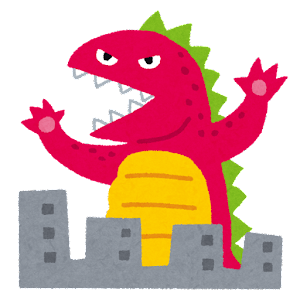 Screenwriters: A Kaiju StoryCharacters: Dr. Nishimura (M/F)Major. Anthony (M)Yukiko (F)Scene: Inside a bunker. Heavy footsteps outside. There is a large Mecha robot behind the characters. Dr. Nishimura: It’s just not ready! Loud steps come from outside. Everyone looks nervous. Major. Anthony: Yukiko can ______________ the mecha. She’s the best pilot we have. Yukiko: I’m _____________________ that I can ____________________________. Major Anthony: ________________? You have done so well in practice! Dr. Nishimura. I’m ______________________ that __________________________. The Kaiju outside is like nothing we have ever seen before. We’re ________________________________ that _____________________________. Major Anthony: We have no choice. Yukiko, you will have to _________________________________________________________________. Dr. Nishimura: I _________________ the problem, but this is very ______________________. Yukiko: If there is no other choice, I will do it. I will _________________________________. I’m _________________________ (that) _________________________________________.Yukiko looks at the Mecha. She is ready. Dr. Nishimura. I’m ____________________ that ________________________________, but go ahead. Yukiko _____________________________________________. [END] 